Anmeldung für ein ERASMUS STIPENDIUM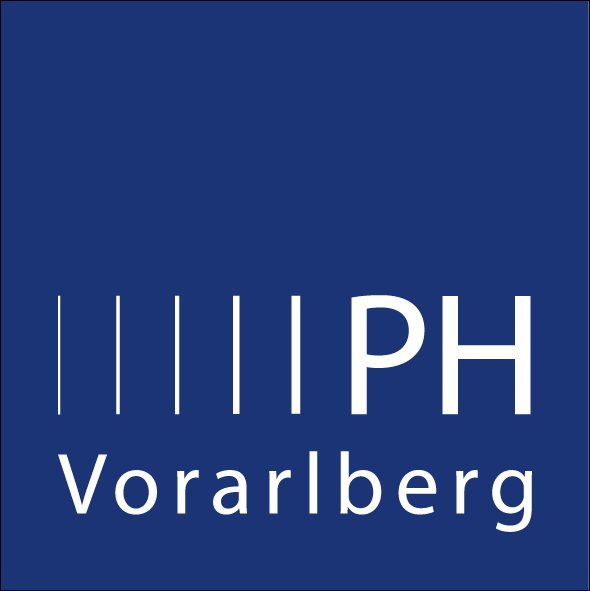 Studienjahr: ______ Semester bzw. Monat (Praktika): _______Bitte Formular ausfüllen, abspeichern und senden an international@ph-vorarlberg.ac.at DEADLINE: jeweils 15.03. für das nächste Studienjahr!Angaben zur PersonBewerbung für *sollte der Name der Schule noch nicht bekannt sein, setzen Sie bitte ein X in die jeweilige Spalte des Praktikums, für das Sie sich bewerben möchten*vor der Bewerbung muss die Zustimmung des Institutsleiters (Blockpraktikum) bzw des/der Schwerpunktbetreuers/in (Schwerpunktpraktikum) eingeholt werdenWeitere AngabenName, Vornamegeb. amMatrikelnummerE-mailStudienrichtung / FächerSemester (derzeit)Studienbeihilfe (ja/nein)Ich bewerbe mich für ein Blockpraktikum an folgender Schule*:Ich bewerbe mich für ein Schwerpunktpraktikum an folgender Schule*:Ich bewerbe mich für ein Graduiertenpraktikum an folgender Einrichtung (Schule, etc.):Ich bewerbe mich für ein Studium an folgender Partneruniversität (1. Wahl und 2. Wahl angeben):Bisheriger Studienfortschritt -errechneter Notendurchschnitt) WICHTIG! Studienerfolgsnachweis anhängen. Ich habe schon einen Studienaufenthalt im Ausland absolviert. Ja                                               Nein    Wo         im Rahmen von       